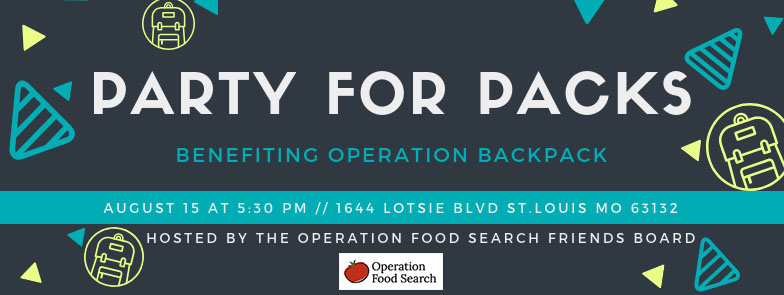 Sponsorship Opportunities:If you have any questions, please contact: Katie Shay Schneider at (314) 325-1295 
or katie.schneider@OperationFoodSearch.orgPlease choose your support level:☐ 	PARTY FOR PACKS TITLE SPONSORS – $5,000 Official Party for Packs Sponsorship Company brand on souvenir glasses, branding on all marketing materialsEvent banner with company logoCompany featured on OFS Website, Instagram, Facebook and Twitter spotlights leading up to the event10  complimentary tickets to Party for Packs.   ☐ 	THE FRIENDS BOARD SPONSOR – $2,500 Special recognition at eventName published on event banner with company logoLogo branding on all marketing materials Company featured on OFS Website, Instagram, Facebook and Twitter spotlights leading up to the event 6 complimentary tickets to Party for Packs.☐ 	THE TASTING SPONSOR – $1,000 Name published on event banner with company logoLogo branding on all marketing materials Company featured on OFS Website, Instagram, Facebook and Twitter spotlights leading up to the event 4 complimentary tickets to Party for Packs.☐ 	 DRINK SPONSOR – $500Name published on event banner with company logoLogo branding on all marketing materials 2 complimentary tickets to Party for Packs.Party for PacksThursday August 15, 2019 at Operation Food Search4:30 pm Vendor Arrival5:30 pm Event Start8:00 pm Event EndYour generosity will support Operation Backpack, a program of Operation Food Search, a non-profit organization that heals hunger and strengthens our region’s future.Event Includes: Sampling from Local Breweries, Wineries and Spirits * Appetizers* Drink Tickets* Souvenir Glass *  50/50 Raffle * Raffle Auction  Participation level: __________________________	     Fee: $_______________________Cannot attend, but would like to support OFS with a gift of $_______________________CONTACT PERSON: __________________________________________________________________________________COMPANY OR ORGANIZATION: ________________________________________________________________________ADDRESS: _____________________________________________________________________________________CITY: _____________________________________________	 STATE: ___________	ZIP: ______________________TELEPHONE: ___________________________________	EMAIL  ______________________________________SPONSORS:  Please email your preferred logo to Katie Shay Schneider at katie.schneider@OperationFoodSearch.org (EPS or PDF format preferred)Please return this form to Operation Food Search at1644 Lotsie Boulevard, St. Louis, MO 63132 Tax ID Number: 43-1241854Party for PacksAugust 15, 2019 at Operation Food SearchVENDOR PARTICIPATION FORMCOMPANY ____________________________________________________________________________________CONTACT NAME  ____________________________________________________________________________________ADDRESS _____________________________________________________________________________________CITY _________________________________ _____      STATE_____________        ZIP_______________
PHONE _____________________________	EMAIL_____________________________________________________DESCRIPTION OF PRODUCTS THAT WILL BE AVAILABLE AS SAMPLES __________________________________________________________________________RESTRICTIONS: (IF ANY)____________________________________________________________________ ITEMS NEEDED:    _______ TABLECLOTH _____ GLASSES/CUPS _____ ICE _____ DUMP BUCKETPLEASE LIST ANY ADDITIONAL ACCOMMODATIONS REQUIRED HERE:NAME AS YOU WOULD LIKE IT TO APPEAR IN THE PROGRAM __________________________________SIGNATURE _________________________________________  DATE ____________________________ Please return this form to Katie Schneider, katie.schneider@operationfoodsearch.org, 1644 Lotsie Blvd, Overland, MO 63132